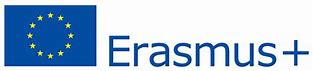 DEKLARACJA UCZESTNICTWA W PROJEKCIE „Międzynarodowa praktyka zawodowa lepszym startem w przyszłość”Ja, niżej podpisana/ny   …..…………………………………………………………………………………..............................,   (imię i nazwisko) uczennica/uczeń szkoły  Technikum Teleinformatyczne w Zespole Szkół Ogólnokształcących i Zawodowych w Zagórowie ,  ul. Pyzderska 75, 62-410 Zagórówdeklaruję udział w Projekcie „Międzynarodowa praktyka zawodowa lepszym startem w przyszłość”, realizowanym przez Zespół Szkół Ogólnokształcących i Zawodowych  w Zagórowie w ramach Programu "ERASMUS+".  1. Oświadczam, że spełniam kryteria kwalifikowalności uprawniające mnie do udziału w Projekcie „Międzynarodowa praktyka zawodowa lepszym startem w przyszłość”.2. Oświadczam, że zapoznałam/em się z Regulaminem rekrutacji i uczestnictwa w Projekcie i tym samym zobowiązuję się do systematycznego udziału w formach wsparcia, do których zostałam/em zakwalifikowana/y.  3. Wyrażam zgodę na poddanie się badaniom ewaluacyjnym w trakcie realizacji Projektu oraz po jego zakończeniu.  4. Oświadczam, że zostałam/em pouczona/y o odpowiedzialności za składanie oświadczeń niezgodnych z prawdą.  5. Oświadczam, że zostałam/em poinformowana/y, że Projekt jest współfinansowany przez Unię Europejską w ramach programu ERASMUS+.  ……………………………………………..…..                                               …………………………………………………………..….miejscowość i data                                                                                   podpis uczestnika    …………………………………..……………………………  podpis rodzica lub opiekuna prawnego(1)   (1) wymagany w przypadku, gdy Uczestnik jest osobą niepełnoletnią 